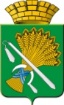 АДМИНИСТРАЦИЯ КАМЫШЛОВСКОГО ГОРОДСКОГО ОКРУГАП О С Т А Н О В Л Е Н И Еот 15.04.2024 № 325Об установлении особого противопожарного режимана территории Камышловского городского округа в 2024 годуРуководствуясь Федеральным законом от 21 декабря 1994 года № 69-ФЗ «О пожарной безопасности», пунктом 417 раздела XX Правил противопожарного режима в Российской Федерации, утвержденных постановлением Правительства Российской Федерации от 16.09.2020 № 1479 «Об утверждении Правил противопожарного режима в Российской Федерации», статьей 14 Закона Свердловской области от 15 июля 2005 года № 82-ОЗ «Об обеспечении пожарной безопасности на территории Свердловской области», постановлением Правительства Свердловской области от 18.03.2021 № 142-ПП «О мерах по обеспечению готовности Свердловской областной подсистемы единой государственной системы предупреждения и ликвидации чрезвычайных ситуаций к пожароопасному сезону» с изменениями от 28.03.2024 №209 ПП об установлении пожароопасного сезона на территории Свердловской области с 05.04.2024,  Уставом  Камышловского городского округа, с учетом ухудшения оперативной обстановки с пожарами на территории Камышловского городского округа ПОСТАНОВЛЯЕТ:1. Установить на территории Камышловского городского округа особый противопожарный режим с 15 апреля 2024 года.2. В период действия особого противопожарного режима на территории Камышловского округа запретить использование открытого огня, печей не имеющих искрогасителей, сжигание мусора, сухой травянистой растительности, стерни, соломы, порубочных и пожнивных остатков, разведение костров, проведение пожароопасных работ на землях лесного фонда, землях Камышловского городского округа, а также на индивидуальных приусадебных участках и в садоводческих товариществах расположенных на территории Камышловского городского округа.3. В целях обеспечения пожарной безопасности ограничить пребывание граждан на территориях лесных участков расположенных в границах, въезда на них транспортных средств, за исключением дорог общего пользования, кроме случаев осуществления мониторинга пожарной опасности в лесах и иных случаев предусмотренных служебным заданием, связанным с проездом по автомобильным дорогам с соблюдением правил пожарной безопасности в лесах расположенных на территории Камышловского городского округа.4. Рекомендовать начальнику отдела надзорной деятельности и профилактической работы Камышловского городского округа Камышловского муниципального района и Пышминского городского округа управления надзорной деятельности и профилактической работы Главного управления МЧС России по Свердловской области Старыгину О.А.:- проанализировать состояние противопожарной защиты городского округа на заседании комиссии по предупреждению и ликвидации чрезвычайных ситуаций и обеспечению пожарной безопасности;- усилить контроль за соблюдением правил противопожарного режима  должностными лицами, руководителями предприятий, организаций и гражданами, используя предоставленные права в соответствии с законодательством.5. Начальнику отдела гражданской обороны и пожарной безопасности администрации Камышловского городского округа Удалову А.В.:- разработать график дежурства работников администрации Камышловского городского округа в период особого противопожарного режима для организации оперативного реагирования на возникновение пожаров и их тушения;      -  изготовить и организовать распространение памяток для населения по пожарной безопасности, выписки из Правил пожарной безопасности по действиям при пожаре;   - в период прохождения весенне-летнего пожароопасного периода, организовать работу патрульных, патрульно-контрольных групп (согласно методических рекомендаций по порядку создания и организации работы патрульных, патрульно-маневренных, маневренных и патрульно-контрольных групп (разработанными Федеральным государственным бюджетным учреждением «Всероссийский научно – исследовательский институт по проблемам гражданской обороты и чрезвычайных ситуаций МЧС России»)) в соответствии с постановлением администрации Камышловского городского округа от 21.04.2021 № 281 «О создании и организации работы патрульных, патрульно-контрольных групп на территории Камышловского городского округа с изменениями от 25.03.2022 № 260, от 25.04.2023 № 411, от 14.03.2024 № 235».       6. Начльнику единой диспетчерской службы Камышловского городского округа Кузьминых Ю.В.:       - обеспечить круглосуточный мониторинг лесопожарной обстановки на территории Камышловского городского округа, оперативное предоставление информации в государственное бюджетное учреждение Свердловской области «Уральская база авиационной охраны лесов»;       - организовать своевременное предупреждение населения, организаций, ведущих свою деятельность на территории Камышловского городского округа, о начале возникновения пожарной опасности в лесах по условиям погоды;   7. Начальнику Камышловского участка акционерного общества «Облкоммунэнерго» Клементьеву А.Ю., начальнику  комплексной эксплуатационной службы  г. Камышлова акционерного общества «ГАЗЭКС» Зуеву С.А., директору общества с ограниченной ответственностью  «Русская энергетика» Шишкину В.А., директору муниципального унитарного предприятия  «Теплоснабжающая организация» Нестерову О.Ю., руководителю  Универсальной мобильной группы обслуживания  сел Камышловского района линейно технический цех (далее - УМГСО ЛТЦ) «Богдановичский район» публичного акционерного общества  «Ростелеком» Чудской Н.В. в срок до 20.04.2024 г. провести очистку от мусора, горючих материалов и окашивание травы в охранных зонах линий электропередач и связи, газопроводов, тепловых сетей по территории города в жилых кварталах и в лесах Камышловского городского округа.8.  Руководителям учреждений предприятий, организаций, независимо от формы их собственности, руководителям управляющих компаний, гражданам, индивидуальным предпринимателям организовать выкос сухой травы и сухостоя, очистку от горючих отходов и мусора на принадлежащих правообладателям земельных участках участках, а так же участках, прилегающих к жилым домам (частным домовладениям, многоквартирным домам), дачным и иным постройкам, зданиям, сооружениям, территориях для ведения гражданами садоводства и огородничества для собственных нужд, ликвидировать несанкционированные свалки мусора на  данных территориях;8.1  Руководителям управляющих компаний, председателям уличных комитетов:           - провести встречи и собрания граждан по вопросам укомплектования первичными средствами пожаротушения индивидуальных жилых домов, рейды по проверке противопожарного состояния жилого сектора, изготовить и распространить памятки, выписки из Правил противопожарного режима по действиям при пожаре;- провести разъяснительную работу с населением по соблюдению правил противопожарного режима, по недопущению сжигания мусора и порядку действий в случае возникновения пожара с привлечением внештатных инструкторов пожарной профилактики;- в срок до 10.04.2024 года создать штабы для проведения консультаций по вопросам пожарной безопасности в жилых помещениях, в том числе путем распространения информационных печатных материалов;- о ходе выполнения мероприятий представлять информацию в отдел гражданской обороны и пожарной безопасности еженедельно с 10.04.2024 года по понедельникам к 09.00 часам.9. Заместителю главы Камышловского городского округа Соболевой А.А.-  организовать проведение целенаправленной работы по профилактике правонарушений с выявленными неблагополучными семьями и лицами, склонными к злоупотреблению алкогольных напитков и наркотических веществ, с участием участковых уполномоченных полиции, проведение бесед с населением по соблюдению правил пожарной безопасности и разъяснению ответственности за их нарушение;- провести корректировку и уточнение планов эвакуации населения, предусмотрев выделение автотранспорта и оборудование пунктов временного размещения, эвакуируемого (отселяемого) населения;10. Рекомендовать:1) Начальнику Государственного казённого пожарно-технического учреждения Свердловской области «Отряд противопожарной службы Свердловской области №18» Шевелеву Р.В., председателю Камышловского районного отделения общества с ограниченной ответственностью «Всероссийского добровольного пожарного общества» Бейтельмахеру С.В.:- организовать проверку наличия и состояния пожарной техники и иной техники, привлекаемой для целей пожаротушения;- организовать проведение работ по профилактике пожаров в жилом секторе частной собственности с привлечением коммунальных служб, работников социальной защиты населения, председателей уличных комитетов, внештатных инструкторов пожарной профилактики, добровольных пожарных в пожароопасный период.2) руководителям организаций всех организационно-правовых форм собственности:- обеспечить своевременный ремонт, обслуживание пожарных гидрантов и других источников противопожарного водоснабжения и обеспечить свободный подъезд к ним;- запретить снятие с учета неисправных источников противопожарного водоснабжения без согласования с  Пожарной частью 18/6 государственного казённого пожарно-технического учреждения Свердловской области «Отряд противопожарной службы Свердловской области №18» ПЧ № 18/6 ГК ПТУ СО «ОПС СО №18»  и отделом надзорной деятельности городского округа;- организовать дежурство имеющихся добровольных пожарных дружин и пожарной техники, установку звуковой сигнализации для оповещения людей на случай пожара, создание запаса воды и закрепление за работниками одного из видов противопожарного инвентаря для целей пожаротушения.3) начальнику отдела надзорной деятельности и профилактической работы Камышловского городского округа Камышловского муниципального района и Пышминского городского округа управления надзорной деятельности и профилактической работы Главного управления МЧС России по Свердловской области Старыгину О.А, начальнику межмуниципального отдела министерства внутренних дел России «Камышловский» Кириллову А.А.,- обеспечить фиксацию и применение мер административного воздействия в соответствии с требованиями части 1 статьи 28.1 Кодекса Российской Федерации об административных правонарушениях в лесах в условиях особого противопожарного режима, установленного постановлением администрации Камышловского городского округа, без проведения мероприятий по контролю;- на территориях, граничащих с лесным массивом, обеспечить фиксацию нарушения и направление информации для применения мер административного реагирования соответствующими органами;11.  Рекомендовать руководителям учреждений, организаций, иные юридические лица, независимо от их организационно-правовых форм и форм собственности, общественных объединений, индивидуальным предпринимателям, должностным лицам, гражданам Российской Федерации, иностранным гражданам, лицам без гражданства   владеющим, пользующимся и (или) распоряжающимся территорией, прилегающей к лесу в период со дня схода снежного покрова до установления устойчивой дождливой осенней погоды или образования снежного покрова:- обеспечить ее очистку от сухой травянистой растительности, пожнивных остатков, валежника, порубочных остатков, мусора и других горючих материалов на полосе шириной не менее 10 метров от леса либо отделить лес противопожарной минерализованной полосой шириной не менее 1,4 метра или иным противопожарным барьером, а так же соблюдения лицами, владеющими, пользующимися и (или) распоряжающимися территорией, прилегающей к лесу, запрета на выжигание хвороста, лесной подстилки, сухой травы и других горючих материалов на земельных участках, непосредственно примыкающих к лесам, защитным и лесным насждениям и не отделенных противопожарной полосой шириной не менее 0,5 метра до 01 мая 2024 года;- правообладателям земельных участков обеспечить надлежащее техническое содержание (в любое время года) дорог, проездов и подъездов к зданиям, сооружениям, строениям и наружным установкам, открытым складам, наружным пожарным лестницам и пожарным гидрантам, резервуарам, естественным и искусственным водоемам, являющимся источниками наружного противопожарного водоснабжения.12. Рекомендовать:- руководителям предприятий, предоставляющих силы и средства для тушения и локализации возгораний в лесах, согласно плана тушения лесных пожаров на территории Камышловского городского округа утвержденного постановлением администрации Камышловского гордского округа от 27.02.2024 №  164 «Об обеспечении пожарной безопасности в лесах на территории Камшловского городского округа в 2024 году» (далее - План) обеспечить круглосуточную готовность сил и незамедлительное их представление по распоряжению главы Камышловского городского округа;- руководителям, привлекаемым к реализации мероприятий Плана, принять меры по выполнению пунктов плана в части их касающейся.13. Установить, что настоящее постановление действует до особого распоряжения.14. Опубликовать настоящее постановление в газете «Камышловские известия» и подлежит размещению на официальном сайте Камышловского городского округа.15. Контроль исполнения настоящего постановления оставляю за собой.ГлаваКамышловского городского округа                                                 А.В. Половников